鹤庆县2022年保障性住房租赁补贴第三季度发放对象公示经县住房保障领导组相关成员单位联合审查通过，现将2022年第三季度保障性住房租赁补贴发放人员名单予以公示，公示期7天（2022年9月22日至9月28日）。公示期间，对公示对象有异议的，请于2022年9月28日前向县住房保障领导组办公室反映。对反映情况县住房保障领导组办公室将认真调查核实，并按相关规定进行处理。一、发放范围：符合公租房申请条件，并递交《云南省公共租赁住房申请书》，经鹤庆县住房保障领导组相关成员单位联审通过，纳入公租房轮候保障范围的家庭。二、发放标准：（一）最低收入住房困难家庭（二级及以上残疾家庭、单亲困难家庭、低保户）按350元/月/户执行；（二）其他住房困难家庭（个体工商注册资金低于10万元；车辆购置价格低于5万元），按260元/月/户执行。三、租赁补贴每季度发放一次，领取租赁补贴家庭根据家庭情况变化（车辆、经商注册、家庭人口、住房状况、低保）及时向县住建局住房管理部门进行信息更新，隐瞒不报的，一经查实，除退回已领取补贴外，取消轮候资格，5年内不得申请保障性住房。四、对安排入住公租房的家庭，未在规定时间内提供复审资料及情况说明、复审未通过、未在规定时间内参加抽签及抽取房号后放弃的，同步取消轮候和租赁补贴资格。公示电话： 4133308（县住房和城乡建设局）。公示接待来信来访地点：县住房保障领导组办公室（设在县住房和城乡建设局）。附：鹤庆县2022年第三季度租赁补贴发放人员名单。鹤庆县住房保障领导组办公室2022年9月22日鹤庆县2022年第三季度租赁补贴发放人员名单鹤庆县2022年第三季度租赁补贴发放人员名单鹤庆县2022年第三季度租赁补贴发放人员名单鹤庆县2022年第三季度租赁补贴发放人员名单鹤庆县2022年第三季度租赁补贴发放人员名单鹤庆县2022年第三季度租赁补贴发放人员名单鹤庆县2022年第三季度租赁补贴发放人员名单鹤庆县2022年第三季度租赁补贴发放人员名单 序号申请人姓名身份证号户籍补贴拟发放情况补贴拟发放情况补贴拟发放情况补贴拟发放情况 序号申请人姓名身份证号户籍发放月数发放月数发放标准（元/户/月）发放金额（元）1毕加顺53293219******0225云鹤镇东升居委会33350 1050 2寸高育53293219******0378草海镇里习吉村委会33260 780 3寸加庆53293219******0333草海镇里习吉村委会33260 780 4寸加荣53293219******0373草海镇里习吉村委会33260 780 5寸加柱53293219******0330草海镇里习吉村委会33260 780 6寸金华53293219******0411草海镇里习吉村委会33260 780 7董金连53293219******0349草海镇里习吉村委会33260 780 8董美连53293219******0726金墩乡新庄村委会33260 780 9董青53293219******0213云鹤镇东升居委会33350 1050 10董锐泽53293219******0330草海镇里习吉村委会33260 780 11杜锦明53293219******0710金墩乡积德村委会33260780 12段春燕53293219******0521辛屯镇南河村委会33260780 13段树英53293219******0348辛屯镇新村委会33260780 14符金娥52222619******1229草海镇里习吉村委会33260780 15高天阳53293219******1712六合乡松园村委会六合乡松园村委会3260780 16高婷53293219******0729金墩乡化龙村委会金墩乡化龙村委会2260520 17高文先53293219******0958松桂镇长头村委会松桂镇长头村委会3260780 18高锡军53293219******0553辛屯镇大福地村委会辛屯镇大福地村委会3260780 19高雪珍53293219******0783金墩乡化龙村委会金墩乡化龙村委会3260780 20高玉53253019******2269红河州金平县勐桥乡鱼嘎底村委会红河州金平县勐桥乡鱼嘎底村委会326078021高玉华53293219******1715六合乡灵地村委会六合乡灵地村委会3260780 22高玉龙53293219******1716六合乡灵地村委会六合乡灵地村委会3260780 23高玉全53293219******1736六合乡灵地村委会六合乡灵地村委会3260780 24顾金文53293219******0312草海镇安乐村委会草海镇安乐村委会2260520 25顾金秀53293219******0326草海镇新峰村委会草海镇新峰村委会3260780 26顾文斌53293219******0330草海镇新峰村委会草海镇新峰村委会3260780 27顾玉龙53293219******0331草海镇新峰村委会草海镇新峰村委会3260780 28何银香53293219******0923松桂镇文星村委会松桂镇文星村委会3260780 29洪美香53293219******0549辛屯镇三合村委会辛屯镇三合村委会3260780 30洪香53293219******1923龙开口镇禾米村委会龙开口镇禾米村委会2260520 31绞福星53293219******1712六合乡上萼坪村委会六合乡上萼坪村委会3260780 32李斌 53293219******0342草海镇新峰村委会草海镇新峰村委会3260780 33李炳义53293219******1120云鹤镇菜园村委会云鹤镇菜园村委会33501050 34李炳志53293219******1338西邑镇七坪村委会西邑镇七坪村委会3260780 35李春菊53292319******0022金河村委会铺后村金河村委会铺后村3260780 36李芳梅53293219******0723金墩乡新庄村委会金墩乡新庄村委会3260780 37李桂鑫53293219******0110云鹤镇仓河居委会云鹤镇仓河居委会3260780 38李海钧53293219******0739金墩乡西甸村委会金墩乡西甸村委会3260780 39李海龙53293219******0718金墩乡西甸村委会金墩乡西甸村委会3260780 40李丽元53293219******1328西邑镇芹河村委会西邑镇芹河村委会3260780 41李庆梅53293219******0323草海镇马厂村委会草海镇马厂村委会3260780 42李润菊53293219******0726金墩乡新庄村委会金墩乡新庄村委会3260780 43李寿育53293219******0345草海镇马厂村委会草海镇马厂村委会3260780 44李文锋53293220******1313西邑镇七坪村委会西邑镇七坪村委会3260780 45李文菊53293219******0921松桂镇东坡村委会松桂镇东坡村委会3260780 46李祥林53293219******0321草海镇马厂村委会草海镇马厂村委会3260780 47李艳吉53293219******1719六合乡大甸村委会六合乡大甸村委会3260780 48李银均53293219******1716六合乡大甸村委会六合乡大甸村委会3260780 49李玉梅53293219******0369草海镇新峰村委会草海镇新峰村委会3260780 50李仲昌53293219******1714六合乡灵地村委会六合乡灵地村委会3260780 51刘健芹53293219******192X龙开口镇金河村委会龙开口镇金河村委会3260780 52刘林妹53293219******1928草海镇小水美村委会草海镇小水美村委会2260520 53刘庆香53293219******0348金墩乡新庄村委会金墩乡新庄村委会3260780 54刘雪梅53293219******0345草海镇马厂村委会草海镇马厂村委会3260780 55刘银森53293219******0331草海镇马厂村委会草海镇马厂村委会3260780 56卢昌荣53293219******0310草海镇新峰村委会草海镇新峰村委会3260780 57罗成芬53293219******0344草海镇马厂村委会草海镇马厂村委会3260780 58罗福清53293219******0317草海镇新峰村委会草海镇新峰村委会3260780 59罗桂花53293219******0325草海镇马厂村委会草海镇马厂村委会226052060罗桂华（罗银杉）53293219******1527云鹤镇仓河居委会云鹤镇仓河居委会33501050 61罗国华53293219******0316草海镇新峰村委会草海镇新峰村委会3260780 62罗汉清53293219******0314草海镇新峰村委会草海镇新峰村委会3260780 63罗洪珍53293219******1723龙开口镇龙旦村委会龙开口镇龙旦村委会3260780 64罗辉玉53293219******172X草海镇里习吉村委会草海镇里习吉村委会3260780 65罗加梅53293219******0387草海镇马厂村委会草海镇马厂村委会3260780 66罗建平53293219******035X草海镇马厂村委会草海镇马厂村委会3260780 67罗金兆53293219******0396草海镇新峰村委会草海镇新峰村委会3260780 68罗卡妹53293219******0324草海镇里习吉村委会草海镇里习吉村委会3260780 69罗兰英53293219******0322草海镇新峰村委会草海镇新峰村委会3260780 70罗丽珍53293219******0327草海镇新峰村委会草海镇新峰村委会3260780 71罗六妹53293219******0342草海镇马厂村委会草海镇马厂村委会3260780 72罗庆涛53293219******0339草海镇新峰村委会草海镇新峰村委会3260780 73罗荣平53293219******0352草海镇新峰村委会草海镇新峰村委会3260780 74罗锐全53293219******0331草海镇里习吉村委会草海镇里习吉村委会3260780 75罗四女53293219******0322草海镇马厂村委会草海镇马厂村委会3260780 76罗锡全53293219******0315草海镇新峰村委会草海镇新峰村委会3260780 77罗芯花53293219******0362草海镇新峰村委会草海镇新峰村委会3260780 78罗银才53293219******031X草海镇新峰村委会草海镇新峰村委会3260780 79罗银福53293219******0318草海镇新峰村委会草海镇新峰村委会3260780 80罗银花53293219******0721金墩乡古乐村委会金墩乡古乐村委会3260780 81罗珍梅53293219******0329草海镇新峰村委会草海镇新峰村委会3260780 82施德凤53293219******0948松桂镇东坡村委会松桂镇东坡村委会3260780 83施焕娣53293219******192X龙开口镇大箐村委会龙开口镇大箐村委会3260780 84施婷53293219******0929松桂镇长头村委会松桂镇长头村委会3260780 85舒乃呈53293219******0110云鹤镇仓河居委会云鹤镇仓河居委会33501050 86苏灿兰53293219******192X龙开口镇禾米村委会龙开口镇禾米村委会3260780 87苏锦润53293219******0748金墩乡新庄村委会金墩乡新庄村委会3260780 88苏茂才53293219******1712六合乡灵地村委会六合乡灵地村委会3260780 89苏荣香53293219******1713六合乡灵地村委会六合乡灵地村委会3260780 90孙杰琴53293219******1123龙开口镇后山村委会龙开口镇后山村委会3260780 91唐明翠53212519******1527辛屯镇连义村委会辛屯镇连义村委会3260780 92王锦绣53293219******0928松桂镇中窝村委会松桂镇中窝村委会3260780 93王美义53293219******1366西邑镇七坪村委会西邑镇七坪村委会3260780 94王锡坤53293219******0921松桂镇长头村委会松桂镇长头村委会3260780 95奚建芬53293219******0724金墩乡赵屯村委会金墩乡赵屯村委会3260780 96徐会芬53293219******0326草海镇新峰村委会草海镇新峰村委会3260780 97徐丽兰53342119******2125草海镇里习吉村委会草海镇里习吉村委会2260520 98严普聪53212419******2519弥渡县寅街镇勤劳村委会弥渡县寅街镇勤劳村委会326078099颜灿清53293219******0331草海镇里习吉村委会草海镇里习吉村委会3260780 100杨炳松53293219******0732金墩乡赵屯村委会金墩乡赵屯村委会3260780 101杨国珍53293219******0748金墩乡西甸村委会金墩乡西甸村委会3260780 102杨建国53293219******0338草海镇板桥村委会草海镇板桥村委会3260780 103杨江堃53293219******1333西邑镇响水河村委会西邑镇响水河村委会3260780 104杨金炽53293219******0955松桂镇大营村委会松桂镇大营村委会3260780 105杨静53293219******0543金墩乡金锁村委会金墩乡金锁村委会3260780 106杨丽泉53293219******021X云鹤镇东升居委会云鹤镇东升居委会3260780 107杨利生53293219******0950松桂镇龙珠村委会松桂镇龙珠村委会3260780 108杨六三53293219******0738金墩乡古乐村委会金墩乡古乐村委会3260780 109杨淑芬53293219******0728辛屯镇辛屯村委会辛屯镇辛屯村委会3260780 110杨树海53293219******0918松桂镇中窝村委会松桂镇中窝村委会3260780 111杨彦标53293219******0918松桂镇大营村委会松桂镇大营村委会3260780 112杨银海53293219******0717金墩乡西甸村委会金墩乡西甸村委会3260780 113杨银妹53293219******0925松桂镇勤劳村委会松桂镇勤劳村委会2260520 114杨银秀53293219******072X金墩乡古乐村委会金墩乡古乐村委会3260780 115杨永士53293219******0954松桂镇大营村委会松桂镇大营村委会3260780116杨长清53293219******0956松桂镇龙珠村委会松桂镇龙珠村委会3260780117尹家连53293219******1741六合乡六合村委会六合乡六合村委会3260780118余学珍53342319******072X维西县白济汛乡维西县白济汛乡3260780119扎史拉木53342219******0924六合乡灵地村委会六合乡灵地村委会3260780 120张灿菊53293219******0727金墩乡古乐村委会金墩乡古乐村委会3260780 121张发秀53293219******074X金墩乡新庄村委会金墩乡新庄村委会3260780 122张福顺53293219******0328草海镇里习吉村委会草海镇里习吉村委会3260780 123张华生53293219******0734金墩乡新庄村委会金墩乡新庄村委会3260780 124张嘉才53293219******0539辛屯镇逢密村委会辛屯镇逢密村委会3260780 125张丽菊53293219******1524龙开口镇后山村委会龙开口镇后山村委会3260780 126张泉英53293219******0362草海镇里习吉村委会草海镇里习吉村委会3260780 127张荣斌53290119******2638大理州喜洲镇周城村委会大理州喜洲镇周城村委会3260780128张锐海53293219******0372草海镇里习吉村委会草海镇里习吉村委会3260780 129张双梅53293219******0326草海镇里习吉村委会草海镇里习吉村委会3260780 130张先英53293219******0569辛屯镇大福地村委会辛屯镇大福地村委会3260780 131张燕洪53293219******0330草海镇新峰村委会草海镇新峰村委会3260780 132张育枝53293219******0327草海镇倒流箐村委会草海镇倒流箐村委会3260780 133张泽武53293219******0358草海镇倒流箐村委会草海镇倒流箐村委会3260780 134张志霞53293019******2123洱源县凤羽镇起风村委会洱源县凤羽镇起风村委会3260780135赵灿英53293219******1720六合乡大甸村委会六合乡大甸村委会3260780 136赵汉松53293219******0339草海镇里习吉村委会草海镇里习吉村委会3260780 137赵继平53032619******1717曲靖市会泽县迤车镇索桥居民委员会曲靖市会泽县迤车镇索桥居民委员会3260780138赵锦丽53293219******0743草海镇田屯村委会草海镇田屯村委会3260780 139赵锦堂53293219******0716金墩乡古乐村委会金墩乡古乐村委会3260780 140赵丽香53293219******0724金墩乡古乐村委会金墩乡古乐村委会3260780 141赵林利53293219******0747金墩乡邑头村委会金墩乡邑头村委会3260780 142赵小庸53293219******0768金墩乡古乐村委会金墩乡古乐村委会3260780 143赵晓彦53293219******0723金墩乡孝廉村委会金墩乡孝廉村委会3260780 144赵银香53293219******0321草海镇里习吉村委会草海镇里习吉村委会3260780 145赵云梅53293219******0723金墩乡孝廉村委会金墩乡孝廉村委会3260780 146赵泽锐53293219******038X草海镇里习吉村委会草海镇里习吉村委会3260780 147只玛取此53342219******0024金墩乡古乐村委会金墩乡古乐村委会3260780 148周四妹53293219******0367草海镇马厂村委会草海镇马厂村委会3260780 149周松彦53293219******0921松桂镇大石村委会松桂镇大石村委会3260780 150朱尤武53222419******1951宣威市海岱镇鼠场村委会宣威市海岱镇鼠场村委会3260780151字秀兰53293219******0729金墩乡西甸村委会金墩乡西甸村委会3260780 152赵金华53293219******0720金墩乡孝廉村委会金墩乡孝廉村委会3260780 153姚彦军53293219******1558黄坪镇河西村委会黄坪镇河西村委会3260780 154苏玉梅53293219******0720金墩乡赵屯村委会金墩乡赵屯村委会3260780 155苏志海53293219******1737六合乡灵地村委会六合乡灵地村委会3260780 156王润景53293219******0914松桂镇勤劳村委会 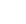 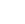 松桂镇勤劳村委会 3260780 157刘天旭53293219******0335草海镇马厂村委会草海镇马厂村委会3260780 158尹新菊53322219******4326丽江市永胜县顺州镇州城村委会丽江市永胜县顺州镇州城村委会3260780159杨珍妹53293219******0925松桂镇文星村委会松桂镇文星村委会3260780 160李山秀53293119******0347草海镇新华村委会草海镇新华村委会3260780 161陈金玉53293219******0723金墩乡赵屯村委会金墩乡赵屯村委会3260780 162张树英53293219******0793金墩乡康福村委会金墩乡康福村委会3260780 163杨金禄53293219******175X六合乡六合村委会六合乡六合村委会3260780 164杨友福53293219******0919松桂镇大营村委会松桂镇大营村委会3260780 165张学英53293219******0722辛屯镇新村委会辛屯镇新村委会3260780 166田堂生53293219******0938松桂镇大营村委会松桂镇大营村委会3260780 167赵五妹53293219******0929松桂镇长头村委会松桂镇长头村委会3260780 168高秋菊53293219******1725六合乡灵地村委会六合乡灵地村委会3260780 169王银锐53293019******1334洱源县右所镇松曲村委会洱源县右所镇松曲村委会3260780170张金梅53293219******0780楚雄市姚安县适中乡适中村委会楚雄市姚安县适中乡适中村委会3260780171尹银华53293219******0775金墩乡西甸村委会金墩乡西甸村委会3260780 172施海珍53293219******0941金墩乡西甸村委会金墩乡西甸村委会3260780 173李松妹53293219******0725金墩乡邑头村委会金墩乡邑头村委会3260780 174杨炳珍53293219******0926松桂镇大石村委会松桂镇大石村委会3260780 175何加美53293219******0446草海镇马厂村委会草海镇马厂村委会3260780 176杨麦霞53293219******0942松桂镇大石村委会松桂镇大石村委会3260780 177李维鸾53293219******0349草海镇田屯村委会草海镇田屯村委会3260780 178高林润53293219******0527辛屯镇妙登村委会辛屯镇妙登村委会3260780 179张建红53293219******1557黄坪镇财丰村委会黄坪镇财丰村委会3260780 180海银凤53293219******1928龙开口镇大箐村委会龙开口镇大箐村委会3260780 181张耀辉53293219******0713金墩乡新庄村委会金墩乡新庄村委会3260780 182李利华53293219******0357草海镇安乐村委会草海镇安乐村委会3260780 183李红祥53293119******1349草海镇新峰村委会草海镇新峰村委会3260780 184罗玉星53293219******0313草海镇新峰村委会草海镇新峰村委会3260780 185罗青云53293219******0486草海镇马厂村委会草海镇马厂村委会3260780 186赵卡妹53293219******0746金墩乡西甸村委会金墩乡西甸村委会3260780 187李金环53293219******038X草海镇新峰村委会草海镇新峰村委会3260780 188杨会文53293219******0719金墩乡西甸村委会金墩乡西甸村委会3260780 189段玉荣53293219******1711六合乡灵地村委会六合乡灵地村委会3260780 190寸秋香53293219******0388金墩乡积德村委会金墩乡积德村委会3260780 191罗全发53293219******031X草海镇马厂村委会草海镇马厂村委会3260780 192赵金灿53293219******0338草海镇新峰村委会草海镇新峰村委会3260780 193李四季53293119******0320草海镇新峰村委会草海镇新峰村委会3260780 194杨炳菊53293219******0724松桂镇勤劳村委会松桂镇勤劳村委会3260780 195段玉来53293219******1748金墩乡西甸村委会金墩乡西甸村委会3260780 196龚荣锐53293219******1747六合乡和乐村委会六合乡和乐村委会3260780 197罗锡花53293219******0342草海镇新峰村委会草海镇新峰村委会3260780 198陈双寿53293219******0353草海镇马厂村委会草海镇马厂村委会3260780 199赵丽菊53293219******0926龙开口镇箐北村委会龙开口镇箐北村委会3260780 200杨怀53293219******1734六合灵地村委会六合灵地村委会3260780 201张树明53293219******0751金墩乡新庄村委会金墩乡新庄村委会3260780 202李六妹53293219******0987松桂镇中窝村委会松桂镇中窝村委会2260520 203赵松吉53293219******0728金墩乡康福村委会金墩乡康福村委会2350700 204李丽53293219******0523辛屯镇连义村委会辛屯镇连义村委会2350700 205张春兰51101119******3449大理市喜洲镇沙村村委会大理市喜洲镇沙村村委会2260520206赵瑞英53293219******0762金墩乡古乐村委会金墩乡古乐村委会3260780 207周树标53293219******1512黄坪镇新坪村委会黄坪镇新坪村委会33501050 208李素棋53293219******0321草海镇新峰村委会草海镇新峰村委会3260780 209杨四代53293219******0417草海镇新峰村委会草海镇新峰村委会3260780 210施文根53293219******0713金墩乡邑头村委会金墩乡邑头村委会2260520 211李跃宾53293219******0717金墩乡北溪村委会金墩乡北溪村委会3260780 212杨金萍53293219******0969松桂镇勤劳村委会松桂镇勤劳村委会3260780 213吴金开53293219******1715六合乡黑水村委会六合乡黑水村委会3260780 214余四林43072119******1395湖南省安乡县黄山头镇东湖村委会湖南省安乡县黄山头镇东湖村委会3260780215杨丽芳53293219******0728金墩乡金墩村委会金墩乡金墩村委会3260780 216杨美莲53293219******1925龙开口镇中江村委会龙开口镇中江村委会2260520 217赵彦铎53293219******0712金墩乡古乐村委会金墩乡古乐村委会3260780 218段水江53293219******0724金墩乡北溪村委会金墩乡北溪村委会3260780 219杨林妹53293219******0522辛屯镇南河村委会辛屯镇南河村委会2260520 220杨润贤53293219******092X松桂镇赤石村委会松桂镇赤石村委会2260520 221高富奎53293219******0914松桂镇龙珠村委会 松桂镇龙珠村委会 2260520 222罗金花53293219******0321草海镇新峰村委会草海镇新峰村委会3260780 223范琴烽53293219******1111龙开口镇箐北村委会龙开口镇箐北村委会3260780 224梁义美53293219******1121龙开口镇洛琅村委会龙开口镇洛琅村委会3260780 225李全秀53293219******0743金墩乡新庄村委会金墩乡新庄村委会3260780 226包兴元 53293219******1118龙开口镇上河川村委会龙开口镇上河川村委会2260520 227高树芬53293220******0528辛屯镇如意村委会辛屯镇如意村委会2260520 228黄淑丽53293219******1128龙开口镇禾米村委会龙开口镇禾米村委会3260780 229薛建伟53293219******0937松桂镇波罗村委会松桂镇波罗村委会2260520 230王育钢53293219******0733金墩乡金锁村委会金墩乡金锁村委会3260780 231张兴梅53332519******0020怒江州兰坪县金顶镇文兴社区怒江州兰坪县金顶镇文兴社区3260780232罗秀真53293219******0321草海镇新峰村委会草海镇新峰村委会3260780233水金珠53232619******3020楚雄市大姚县金碧镇李湾村委会楚雄市大姚县金碧镇李湾村委会3260780234刘明军53293219******0916祥云县云南驿镇左所村委会祥云县云南驿镇左所村委会3260780235杨秀贤53293219******1748六合乡毛谷村委会六合乡毛谷村委会33501050 236田玉梅53293219******0325草海镇新华村委会草海镇新华村委会2350700 237罗福兰53293219******0322草海镇马厂村委会草海镇马厂村委会3260780 238卢雷生53293219******0374草海镇新峰村委会草海镇新峰村委会3260780 239董春荣53293219******0710金墩乡新庄村委会金墩乡新庄村委会3260780 240张丽梅53293219******0726金墩乡康福村委会金墩乡康福村委会2260520 241张坤焱53293220******0344草海镇倒流箐村委会草海镇倒流箐村委会2260520 242蒋林娟53292819******0928金墩乡新庄村委会金墩乡新庄村委会3260780 243段柱乾53293219******1729黄坪镇潘营村委会黄坪镇潘营村委会2260520 244施炳开53293219******038X草海镇小水渼村委会草海镇小水渼村委会33501050 245董炳合53293219******0325草海镇里习吉村委会草海镇里习吉村委会3260780 246赵银凤53293219******1922龙开口镇金河村委会龙开口镇金河村委会3260780 247子春丽53293219******0748金墩乡北溪村委会金墩乡北溪村委会3260780 248吴利生53293219******1712六合乡黑水村委会六合乡黑水村委会3260780 249段兆梅13012119******0022金墩乡建邑村委会金墩乡建邑村委会3260780 250张淑玉53293219******0560辛屯镇双龙村委会辛屯镇双龙村委会3260780 251子辉强53293219******1943龙开口镇大箐村委会龙开口镇大箐村委会3260780 252李艳 53262219******0924龙开口镇禾丰村委会龙开口镇禾丰村委会3260780 253高冯妮53293219******0526辛屯镇新登村委会辛屯镇新登村委会33501050 254罗福英53293219******0327草海镇新峰村委会草海镇新峰村委会3260780 255郭金梁53293219******1919龙开口镇中江村委会龙开口镇中江村委会3260780 256刘卡女53293219******0329金墩乡河底村委会金墩乡河底村委会3260780 257杨秀娥53293219******0946松桂镇龙珠村委会松桂镇龙珠村委会3260780 258杨金润53293219******0349草海镇倒流箐村委会草海镇倒流箐村委会3260780 259施冬梅53293219******0981松桂镇三庄村委会松桂镇三庄村委会3260780 260赵龙53293219******0716金墩乡孝廉村委会金墩乡孝廉村委会3260780 261殷红菊53293219******1520黄坪镇姜营村委会黄坪镇姜营村委会33501050 262赵慧勤53293219******1124龙开口镇上河川村委会龙开口镇上河川村委会3260780 263洪四珍53293219******0328草海镇新峰村委会草海镇新峰村委会3260780 264何增秀53293219******0341草海镇马厂村委会草海镇马厂村委会3260780 265董四贵53293219******0716金墩乡新庄村委会金墩乡新庄村委会3260780 266杨双丽53293219******1944龙开口镇中江村委会龙开口镇中江村委会3260780 267罗锡中53293219******033X草海镇马厂村委会草海镇马厂村委会3260780 268何安银53293219******1114龙开口镇下河川村委会龙开口镇下河川村委会3260780 269周训永53293219******0752金墩乡积德村委会金墩乡积德村委会3260780 270罗丽梅53293219******0322草海镇马厂村委会草海镇马厂村委会3260780 271罗应文53293219******0334草海镇马厂村委会草海镇马厂村委会3260780 272张文龙53293219******0752金墩乡邑头村委会金墩乡邑头村委会3260780 273赵镇华53293219******191X龙开口镇金河村委会龙开口镇金河村委会3260780 274金秀中53293219******091X松桂镇中窝村委会松桂镇中窝村委会3260780 275王念池53293219******092X松桂镇赤石村委会松桂镇赤石村委会3260780 276黄顺华53293220******0311草海镇安乐村委会草海镇安乐村委会3260780 277张进宝53293219******0915松桂镇长头村委会松桂镇长头村委会3260780 278刘永秀53293219******1913龙开口镇龙开口委会龙开口镇龙开口委会3260780 279罗丽祥53293219******0323草海镇马厂村委会草海镇马厂村委会3260780 280张杏梅53293219******0020云鹤镇秀邑村委会云鹤镇秀邑村委会33501050 281冉娟53293219******1527黄坪镇黄坪村委会黄坪镇黄坪村委会3260780 282李灿林53293219******1719六合乡灵地村委会六合乡灵地村委会3260780 283罗玉南53293219******0369草海镇马厂村委会草海镇马厂村委会2350700 284李玉秀53293219******0526辛屯镇妙登村委会辛屯镇妙登村委会33501050 285李叶53293219******092X松桂镇中窝村委会松桂镇中窝村委会3260780 286李梦娇53293220******112X龙开口镇上河川村委会龙开口镇上河川村委会3260780 287赵金锐53293219******0747金墩乡西甸村委会金墩乡西甸村委会3260780 288李福全53293219******0719金墩乡银河村委会金墩乡银河村委会2350700 289罗存娣53293219******0366草海镇新峰村委会草海镇新峰村委会3260780 290张明会53293219******0723金墩乡北溪村委会金墩乡北溪村委会3260780 291高焕英53293219******0786金墩乡化龙村委会金墩乡化龙村委会3260780 292赵瑞生53293219******0712金墩乡古乐村委会金墩乡古乐村委会33501050 293杨金花53293219******0728金墩乡北溪村委会金墩乡北溪村委会3260780 294杨汉中53293219******0913松桂镇文星村委会松桂镇文星村委会3260780 295赵春淼53293219******072X金墩乡银河村委会金墩乡银河村委会3260780 296顾云福53293219******0332草海镇新峰村委会草海镇新峰村委会33501050 297张银柱53293219******0911松桂镇中窝村委会松桂镇中窝村委会3260780 298苏艳梅53293219******1128龙开口镇洛琅村委会龙开口镇洛琅村委会3260780 299王晓敏53293219******1945龙开口镇中江村委会龙开口镇中江村委会33501050 300刘镇福53293219******0338草海镇马厂村委会草海镇马厂村委会33501050 301罗金钰53293219******0328金墩乡积德村委会金墩乡积德村委会3260780 302龚江发53293119******0315草海镇新峰村委会草海镇新峰村委会3260780 303王莲香53293219******0528辛屯镇连义村委会辛屯镇连义村委会33501050 304杨敏14270319******847山西省河津市僧楼镇小张村山西省河津市僧楼镇小张村3260780305洪谦53293219******0527辛屯镇新登村委会辛屯镇新登村委会3260780306余建春53322419******1720丽江市宁蒗彝族自治县永宁平乡昔腊坪村委会丽江市宁蒗彝族自治县永宁平乡昔腊坪村委会3260780307谢崇香51342619******4720四川省会东县江西街乡大村村委会四川省会东县江西街乡大村村委会3260780308赵银顺53293219******0743金墩乡新庄村委会金墩乡新庄村委会3260780 309罗开凤53293019******1549草海镇马厂村委会草海镇马厂村委会3260780 310杨小洪53293219******0715金墩乡西甸村委会金墩乡西甸村委会3260780 311张永柏53293219******0710金墩乡新庄村委会金墩乡新庄村委会3260780 312罗庆梅53293219******0342草海镇马厂村委会草海镇马厂村委会3260780 313赵金灿53293219******1714六合乡大甸村委会六合乡大甸村委会33501050 314段灿景53293219******1719六合乡和乐村委会六合乡和乐村委会3260780 315寸尧燕53293219******0967松桂镇勤劳村委会松桂镇勤劳村委会3260780 316罗竹兰53293219******0345草海镇新峰村委会草海镇新峰村委会33501050 317杨绿义53293219******072X金墩乡新庄村委会金墩乡新庄村委会3260780 318顾飞仁53293219******0310草海镇安乐村委会草海镇安乐村委会3260780 319寸银娥53293219******0526辛屯镇如意村委会辛屯镇如意村委会3260780 320曹廷林53293219******0913松桂镇松桂村委会松桂镇松桂村委会3260780 321赵文中53293219******1110龙开口镇后山村委会龙开口镇后山村委会3260780 322吴灿宏53293219******1718六合乡和乐村委会六合乡和乐村委会3260780 323李林述53293219******0920松桂镇南庄村委会松桂镇南庄村委会33501050 324刘海燕53293219******0746金墩乡磨光村委会金墩乡磨光村委会3260780 325阮丽平53293219******1930龙开口镇中江村委会龙开口镇中江村委会33501050 326罗钰香53293219******0368草海镇马厂村委会草海镇马厂村委会3260780 327罗拾全53293219******031X草海镇马厂村委会草海镇马厂村委会3260780 328寸荣军53242619******0013松桂镇勤劳村委会松桂镇勤劳村委会3260780 329张松林53293219******031X草海镇里习吉村委会草海镇里习吉村委会3260780 330赵相群53293219******0929松桂镇松桂村委会松桂镇松桂村委会33501050 331施瑞强53293219******0929松桂镇三庄村委会松桂镇三庄村委会33501050 332姜关林53293219******191X龙开口镇江东村委会龙开口镇江东村委会3260780 333谷梅花53293219******1347西邑镇奇峰村委会西邑镇奇峰村委会3260780 334李洁美53293219******0346草海镇板桥村委会草海镇板桥村委会3260780 335阮术贤53293219******174X六合乡和乐村委会六合乡和乐村委会33501050 336段树池53293219******0526辛屯镇新登村委会辛屯镇新登村委会3260780 337段太花53293219******0941松桂镇长头村委会松桂镇长头村委会3260780 338洪树彭53293219******111X龙开口镇后山村委会龙开口镇后山村委会3260780 339蒋光明53293219******0557辛屯镇大福地村委会辛屯镇大福地村委会3260780 340刘海保53293219******0319草海镇马厂村委会草海镇马厂村委会33501050 341顾金华53293219******033X草海镇安乐村委会草海镇安乐村委会3260780 342陈俊53252419******1232红河州建水县临安镇红庙社区红河州建水县临安镇红庙社区3260780343罗树香53293219******0328草海镇马厂村委会草海镇马厂村委会3260780344赵海娥53293219******0943四川省剑阁县元山镇二教村委会四川省剑阁县元山镇二教村委会3260780345杨诚涛53293220******1313西邑镇炉坪村委会西邑镇炉坪村委会3260780 346罗三妹53293219******0425草海镇马厂村委会草海镇马厂村委会3260780 347李弟松53293219******0713金墩乡新庄村委会金墩乡新庄村委会3260780 348杜七香53293219******0726金墩乡和邑村委会金墩乡和邑村委会3260780 349罗桂花53293219******0568辛屯镇大福地村委会辛屯镇大福地村委会3260780 350刘泉生53293219******0311草海镇马厂村委会草海镇马厂村委会3260780 351杨银秀53293219******0960松桂镇大营村委会松桂镇大营村委会3260780 352罗玉海53293220******0314草海镇新峰村委会草海镇新峰村委会33501050 353高锦林53293219******1739六合乡灵地村委会六合乡灵地村委会33501050 354施勤珍53293219******0547辛屯镇辛屯村委会辛屯镇辛屯村委会3260780 355李福六53293219******0315草海镇安乐村委会草海镇安乐村委会3260780 356许明珠53293219******1923龙开口镇禾丰村委会龙开口镇禾丰村委会3260780 357杜莲玉53293219******0808金墩乡积德村委会金墩乡积德村委会3260780 358梅正玲53293219******1526黄坪镇均华村委会黄坪镇均华村委会3260780 359罗寿梅53293219******1729六合乡六合村委会六合乡六合村委会33501050 360李正荣53293219******0915松桂镇文星村委会松桂镇文星村委会3260780 361吴金坤53293219******1761六合乡和乐村委会六合乡和乐村委会3260780 362谢存兰53332519******142X金墩乡赵屯村委会金墩乡赵屯村委会3260780 363赵加惠53293219******0364草海镇彭屯村委会草海镇彭屯村委会3260780 364高应华53293219******0532辛屯镇大福地村委会辛屯镇大福地村委会33501050 365杨利本53293219******0911松桂镇龙珠村委会松桂镇龙珠村委会3260780 366罗金梅53293219******0345草海镇马厂村委会草海镇马厂村委会3260780 367尹云伟53293219******1712六合乡和乐村委会六合乡和乐村委会3260780 368杨灿生53293219******1718六合乡黑水村委会六合乡黑水村委会3260780 369顾四清53293219******0330草海镇新峰村委会草海镇新峰村委会3260780 370郭加荣53293219******0925金墩乡邑头村委会金墩乡邑头村委会3260780 371刘灿委53293219******1910龙开口镇金河村委会龙开口镇金河村委会3260780 372周四梅53293219******1920龙开口镇禾米村委会龙开口镇禾米村委会3260780 373田学平53293219******1921龙开口镇禾米村委会龙开口镇禾米村委会3260780 374周春花53293219******0921松桂镇长头村委会松桂镇长头村委会3260780 375李银53293219******0912松桂镇东坡村委会松桂镇东坡村委会3260780 376杨泽明53293220******1311西邑镇炉坪村委会西邑镇炉坪村委会3260780 377王像国53293219******0511辛屯镇大福地村委会辛屯镇大福地村委会3260780 378寸玉莲53293219******0520辛屯镇辛屯村委会辛屯镇辛屯村委会3260780 379李粉艳53012719******1727金墩乡银河村委会金墩乡银河村委会3260780 380刘淑庆53293219******1921龙开口镇金河村委会龙开口镇金河村委会2260520 381田艳如53293219******0521辛屯镇妙登村委会辛屯镇妙登村委会3260780 382刘丽松53293219******0353草海镇马厂村委会草海镇马厂村委会33501050 383田灿坤53293220******1323西邑镇水井村委会西邑镇水井村委会3260780 384金永康53242619******0011辛屯镇辛屯村委会辛屯镇辛屯村委会3260780 385茶增玉53292619******0938大理市下关镇关迤社区大理市下关镇关迤社区3260780386杨松培53293219******0739金墩乡金墩村委会金墩乡金墩村委会3260780 387李文慧53293219******0325草海镇罗伟邑村委会草海镇罗伟邑村委会3260780 388李照胜53293219******1719金墩乡新庄村委会金墩乡新庄村委会3260780 389赵翠娥53293219******0940松桂镇龙珠村委会松桂镇龙珠村委会3260780 390李源森53293219******0515辛屯镇大登村委会辛屯镇大登村委会3260780 391杨美福53293219******1718六合乡灵地村委会六合乡灵地村委会3260780 392李树才53293219******031X草海镇马厂村委会草海镇马厂村委会3260780 393李晓燕53293219******0729金墩乡邑头村委会金墩乡邑头村委会3260780 394赵铭溪53293219******0321草海镇柳绿河村委会草海镇柳绿河村委会33501050 395张陆凤53293219******0344草海镇里习吉村委会草海镇里习吉村委会3260780 396何茂庚51102819******2934昭通市鲁甸县文屏镇石桥社区昭通市鲁甸县文屏镇石桥社区33501050397冯灿贤53293219******0348大理市下关镇满江社区居民委员会大理市下关镇满江社区居民委员会33501050398刘炳会53293219******1523黄坪镇子牙关村委会黄坪镇子牙关村委会3260780 399李林香53293219******0523辛屯镇三合村委会辛屯镇三合村委会3260780 400金玉山53293219******1918龙开口镇金河村委会龙开口镇金河村委会33501050 401高定然53293219******1731六合乡松园村委会六合乡松园村委会3260780 402寸锦魁53293219******0351草海镇里习吉村委会草海镇里习吉村委会3260780 403李丽华53293219******0715金墩乡新庄村委会金墩乡新庄村委会3260780 404张祖秀53293219******0727松桂镇龙珠村委会松桂镇龙珠村委会3260780 405罗元凤53293219******0328草海镇马厂村委会草海镇马厂村委会3260780 406李鸿灿53293219******1712六合乡六合村委会六合乡六合村委会3260780 407刘银章53293219******0942松桂镇长头村委会松桂镇长头村委会3260780 408张灿锐53293219******074X金墩乡磨光村委会金墩乡磨光村委会3260780 409杨素珍53293219******1921龙开口镇江东村委会龙开口镇江东村委会3260780 410李海龙53293219******0735金墩乡新庄村委会金墩乡新庄村委会3260780 411李见兵53293219******171X六合镇灵地村委会六合镇灵地村委会3260780 412刘鑫慧53293219******0549辛屯镇三合村委会辛屯镇三合村委会3260780 413杜锦彦53293219******074X金墩乡和邑村委会金墩乡和邑村委会33501050 414杨艳萍53293219******0940松桂镇文星村委会松桂镇文星村委会3260780 415李丽枣53293219******1113黄坪镇龙泉村委会黄坪镇龙泉村委会33501050 416赵林锐53293219******1927龙开口镇龙开口委会龙开口镇龙开口委会3260780 417杨生泉53293219******0331草海镇倒流箐村委会草海镇倒流箐村委会3260780 418赵丹53293219******072X金墩乡邑头村委会金墩乡邑头村委会3260780 419刘美祥53293219******112X龙开口镇后山村委会龙开口镇后山村委会3260780 420张元珍53293219******1124龙开口镇下河川村委会龙开口镇下河川村委会3260780 421屈云生53293219******1934龙开口镇禾米村委会龙开口镇禾米村委会3260780 422周东香53352319******0027龙开口镇中江村委会龙开口镇中江村委会3260780 423杨新果53293219******0734金墩乡北溪村委会金墩乡北溪村委会33501050 424施金华53293219******0332草海镇安乐村委会草海镇安乐村委会3260780 425洪江坤53293219******0921松桂镇中窝村委会松桂镇中窝村委会33501050 426范银飞53293219******1126龙开口镇炼厂村委会龙开口镇炼厂村委会3260780 427罗湘雪53293219******0725金墩乡磨光村委会金墩乡磨光村委会3260780 428杨泱泱53293019******002X洱源县茈碧湖镇玉湖社区居民委员会洱源县茈碧湖镇玉湖社区居民委员会3260780429何齐花53293219******0349草海镇新峰村委会草海镇新峰村委会3260780 430杨银开53293219******1763六合乡黑水村委会六合乡黑水村委会3260780 431杨润生53293219******0753金墩乡古乐村委会金墩乡古乐村委会3260780 432杨佑兰53293220******0928松桂镇大营村委会松桂镇大营村委会3260780 433杨锡顺53293219******0944松桂镇文星村委会松桂镇文星村委会3260780 434何琰秦53293219******0925松桂镇文星村委会松桂镇文星村委会3260780 435杨八五53293219******0359草海镇新峰村委会草海镇新峰村委会3260780 436顾国文53293219******0310草海镇安乐村委会草海镇安乐村委会3260780 437李金标53293219******0955松桂镇大营村委会松桂镇大营村委会3260780 438罗吉才53293219******0334草海镇马厂村委会草海镇马厂村委会33501050 439阚庆芳53292919******1723草海镇柳绿河村委会草海镇柳绿河村委会3260780 440李灿东53293219******021X云鹤镇东升社区云鹤镇东升社区33501050 441杨静53293219******1547黄坪镇财丰村委会黄坪镇财丰村委会3260780 442熊秀莲53293219******1725六合乡麦地村委会六合乡麦地村委会3260780 443赵锐发53293219******0710金墩乡古乐村委会金墩乡古乐村委会3260780 444张江培53293219******0510辛屯镇大福地村委会辛屯镇大福地村委会3260780 445张海梅53293219******0722金墩乡积德村委会金墩乡积德村委会3260780 446田灿先53293219******0726金墩乡赵屯村委会金墩乡赵屯村委会3260780 447杨锦槐53293219******0912松桂镇大营村委会松桂镇大营村委会3260780 448张瑞清53293219******0315草海镇倒流箐村委会草海镇倒流箐村委会3260780 449张桂祥53293219******0929金墩乡邑头村委会金墩乡邑头村委会3260780 450顾金源53293220******0319草海镇安乐村委会草海镇安乐村委会3260780 451张文勋53293219******0310草海镇倒流箐村委会草海镇倒流箐村委会33501050 452杨桂海53293219******1911龙开口镇龙开口委会龙开口镇龙开口委会33501050 453杨四超53293219******0715金墩乡古乐村委会金墩乡古乐村委会3260780 454张焕珍53293219******072X金墩乡化龙村委会金墩乡化龙村委会3260780 455李锐花53293219******0400草海镇马厂村委会草海镇马厂村委会33501050 456罗琼53293219******0361草海镇马厂村委会草海镇马厂村委会3260780 457杨菊义53293219******072X金墩乡新庄村委会金墩乡新庄村委会3260780 458李灿云53293219******1118龙开口镇下河川村委会龙开口镇下河川村委会3260780 459赵锦花53293219******134X洱源县茈碧湖镇文强村委会洱源县茈碧湖镇文强村委会3260780460施兴全53293219******0313草海镇安乐村委会草海镇安乐村委会3260780 461杨金妹53293219******0801金墩乡赵屯村委会金墩乡赵屯村委会3260780 462罗文生53293219******0318草海镇新峰村委会草海镇新峰村委会3260780 463周俊法53293219******0579辛屯镇大登村委会辛屯镇大登村委会3260780 464赵树森53293219******1919龙开口镇金河村委会龙开口镇金河村委会3260780 465刘焱祥53293219******0949昭通市鲁甸县乐红镇乐和村民委员会昭通市鲁甸县乐红镇乐和村民委员会3260780466施元庆53293219******0945松桂镇文星村委会松桂镇文星村委会33501050 467罗庆润53293219******0326草海镇马厂村委会草海镇马厂村委会3260780 468杨仲三53293219******1739六合乡灵地村委会六合乡灵地村委会33501050 469李秀莲53293219******0742金墩乡北溪村委会金墩乡北溪村委会3260780 470苏海标53293219******0753金墩乡新庄村委会金墩乡新庄村委会3260780 471张雪华53293219******0756金墩乡新庄村委会金墩乡新庄村委会3260780 472段玉淑53293219******0525辛屯镇双龙村委会辛屯镇双龙村委会33501050 473李树芬53293219******1148龙开口镇洛琅村委会龙开口镇洛琅村委会33501050 474白俊53293219******1113龙开口镇洛琅村委会龙开口镇洛琅村委会33501050 475苏柳春53293219******0714金墩乡西甸村委会金墩乡西甸村委会33501050 476罗菊萍53293219******0341草海镇新峰村委会草海镇新峰村委会3260780 477杨银芬53290119******0348草海镇新民村委会草海镇新民村委会3260780 478张金胜53293219******071X金墩乡新庄村委会金墩乡新庄村委会3260780 479杨槐炳53293219******1712六合乡麦地村委会六合乡麦地村委会3260780 480罗福兴53293219******0316草海镇新峰村委会草海镇新峰村委会3260780 481李福康53293219******1717六合乡灵地村委会六合乡灵地村委会3260780 482张灿贤53293219******0744金墩乡古乐村委会金墩乡古乐村委会3260780 483张根发53293219******1710六合乡松园村委会六合乡松园村委会3260780 484苏灿田53293219******1716六合乡灵地村委会六合乡灵地村委会3260780 485李如义53293219******072X金墩乡和邑村委会金墩乡和邑村委会3260780 486田泽坤53293219******0935松桂镇大营村委会松桂镇大营村委会3260780 487杨世桂53293219******0914松桂镇松桂村委会松桂镇松桂村委会3260780 488赵灿英53293219******192X龙开口镇乡中江村委会龙开口镇乡中江村委会3260780 489颜灿辉53293219******0319草海镇里习吉村委会草海镇里习吉村委会3260780 490顾建华53293219******0318草海镇安乐村委会草海镇安乐村委会3260780 491罗阿生53293219******0372草海镇新峰村委会草海镇新峰村委会3260780 492段燕飞53293219******1718六合乡和乐村委会六合乡和乐村委会3260780 493吴彦龙53293219******1717六合乡毛谷村委会六合乡毛谷村委会3260780 494闫竹红14243119******3021草海镇马厂村委会草海镇马厂村委会3260780 495刘艳芬53293220******0369草海镇马厂村委会草海镇马厂村委会33501050 496杨应顺53293219******0721金墩乡康福村委会金墩乡康福村委会3260780 497赵娟萍53293219******092X松桂镇三庄村委会松桂镇三庄村委会3260780 498罗慧玲53293219******0322草海镇马厂村委会草海镇马厂村委会3260780 499段翠先53293219******1710六合乡和乐村委会六合乡和乐村委会3260780 500罗润宝53293219******0354草海镇马厂村委会草海镇马厂村委会33501050 501李会芳53293219******0727金墩乡康福村委会金墩乡康福村委会33501050 502杨锐华53293219******1717六合乡黑水村委会六合乡黑水村委会3260780 503王双六53293219******0738金墩乡积德村委会金墩乡积德村委会33501050 504李翠梅53293219******0543辛屯镇大登村委会辛屯镇大登村委会3260780 505段汉云53293219******1717六合乡灵地村委会六合乡灵地村委会33501050 506李水梅53293219******0343草海镇安乐村委会草海镇安乐村委会3260780 507王琳萱53293219******0943松桂镇勤劳村委会松桂镇勤劳村委会3260780 508杨灿林53293219******1935龙开口镇龙开口村委会龙开口镇龙开口村委会3260780 509李雪映53302519******1665保山市昌宁县鸡飞镇英韬村委会保山市昌宁县鸡飞镇英韬村委会3260780510卢金梅53322419******1522丽江市宁蒗彝族自治县 战河乡松树河村委会丽江市宁蒗彝族自治县 战河乡松树河村委会3260780511顾寿华53293219******0350草海镇安乐村委会草海镇安乐村委会3260780 512顾海清53293219******0314草海镇安乐村委会草海镇安乐村委会3260780 513顾淑珍53293220******0344草海镇新峰村委会草海镇新峰村委会3260780 514李晓云53293219******0522辛屯镇新村委会辛屯镇新村委会3260780 515施七三53293219******0931松桂镇赤石村委会松桂镇赤石村委会3260780 516绞建全53293219******0917松桂镇长头村委会松桂镇长头村委会3260780 517刘树槐53293219******0945松桂镇长头村委会松桂镇长头村委会33501050 518王芬53293219******054X辛屯镇辛屯村委会辛屯镇辛屯村委会3260780 519赵树鑫53293219******0753金墩乡邑头村委会金墩乡邑头村委会2260520 520余海群53293219******1126龙开口镇后山村委会龙开口镇后山村委会3260780 521王兰芳53293219******0521辛屯镇如意村委会辛屯镇如意村委会33501050522刘海生53293219******193X龙开口镇金河村委会龙开口镇金河村委会2260520523张雪艳53292919******0987金墩乡孝廉村委会金墩乡孝廉村委会2260520524董银锐53293219******1740六合乡和乐村委会六合乡和乐村委会33501050525杨海英53293220******1720六合乡灵地村委会六合乡灵地村委会3260780526张海梅53293219******0524辛屯镇连义村委会辛屯镇连义村委会33501050527李敏53293219******192X龙开口镇中江村委会龙开口镇中江村委会3260780528顾斌燕53293220******0322草海镇新峰村委会草海镇新峰村委会3260780529张杏灼53293219******0549辛屯镇新村村委会辛屯镇新村村委会3260780530余灿芬53293219******0528辛屯镇辛屯村委会辛屯镇辛屯村委会3260780531黄桥安53293219******0311草海镇安乐村委会草海镇安乐村委会3260780532段芳艳53293219******1929龙开口镇中江村委会龙开口镇中江村委会3260780533李金秀（施九福）53293219******0326草海镇安乐村委会草海镇安乐村委会3260780534张秋月53293219******1523黄坪镇姜营村委会黄坪镇姜营村委会3260780535金树兰53293219******0963松桂镇大营村委会松桂镇大营村委会3260780536施江英53293219******0524辛屯镇辛屯村委会辛屯镇辛屯村委会3260780537罗建梅53293219******1721六合乡五星村委会六合乡五星村委会3260780538彭银兵53212419******1114龙开口镇禾米村委会龙开口镇禾米村委会3260780539李泽民53293219******0915草海镇倒流箐村委会草海镇倒流箐村委会3260780540杨芳梅53293219******0727金墩乡西甸村委会金墩乡西甸村委会3260780541黄树前53293219******1924龙开口镇江东村委会龙开口镇江东村委会33501050542董锦袁53293219******171X松桂镇南庄村委会松桂镇南庄村委会3260780543杨灿林53293219******0710金墩乡古乐村委会金墩乡古乐村委会33501050544周平53293219******1922龙开口镇禾米村委会龙开口镇禾米村委会33501050545张玉锋53293220******1710六合镇和乐村委会六合镇和乐村委会3260780546王秋月53293219******0529辛屯镇连义村委会辛屯镇连义村委会3260780547寸海坤53293219******1926龙开口镇大箐村委会龙开口镇大箐村委会33501050548赵灿林53293219******0711金墩乡古乐村委会金墩乡古乐村委会33501050549杨正坤53293219******0740金墩乡新庄村委会金墩乡新庄村委会3260780550李丽琴53293219******0322草海镇安乐村委会草海镇安乐村委会3260780551瓦玉秀53293219******0349草海镇里习吉村委会草海镇里习吉村委会33501050552罗丽清53293219******0313草海镇马厂村委会草海镇马厂村委会33501050553徐顺仙53322119******3929辛屯镇新村村委会辛屯镇新村村委会3260780554字云伟53293219******1715六合乡河东村委会六合乡河东村委会3260780555阮银坤53293219******1923龙开口镇中江村委会龙开口镇中江村委会3260780556寸雪竹53293219******0529辛屯镇连义村委会辛屯镇连义村委会3260780557杨彬53293219******1710洱源县牛街乡福田村委会洱源县牛街乡福田村委会3260780558赵思吉53293219******0323草海镇里习吉村委会草海镇里习吉村委会3260780559周志梅53293219******0728大理市喜洲镇仁里邑村委会大理市喜洲镇仁里邑村委会3260780560李冬梅53293219******0924松桂镇长头村委会松桂镇长头村委会33501050561赵树美53293219******1741六合乡灵地村委会六合乡灵地村委会3260780562和秋芳53342119******2121辛屯镇双龙村委会辛屯镇双龙村委会33501050563罗燕华53293219******0370草海镇马厂村委会草海镇马厂村委会3260780564杨润秀53293219******0723金墩乡西甸村委会金墩乡西甸村委会33501050565罗四梅53293220******0321草海镇新峰村委会草海镇新峰村委会3260780566罗丽花53293219******0326草海镇新峰村委会草海镇新峰村委会3260780567李品接53293219******0711金墩乡邑头村委会金墩乡邑头村委会3260780568张银燕53293219******0726金墩乡磨光村委会金墩乡磨光村委会33501050569杨银军53293219******0535辛屯镇大登村委会辛屯镇大登村委会33501050570李江53293219******1750六合乡松园村委会六合乡松园村委会3260780571王华珍53293219******0922松桂镇赤石村委会松桂镇赤石村委会3260780572赵丽萍53293219******0748金墩乡新庄村委会金墩乡新庄村委会3260780573曹会琼53293219******0368草海镇太平村委会草海镇太平村委会3260780574张丽坤53293219******1926龙开口镇中江村委会龙开口镇中江村委会3260780575杨五三53293219******0733金墩乡西甸村委会金墩乡西甸村委会3260780576杨和平53293219******0719金墩乡西甸村委会金墩乡西甸村委会3260780577何江玉53293219******0324草海镇新峰村委会草海镇新峰村委会3260780578何永秀53293219******0945松桂镇文星村委会松桂镇文星村委会33501050579赵坤珍53293219******0542草海镇如意村委会草海镇如意村委会3260780580寸植平53293219******0526辛屯镇南河村委会辛屯镇南河村委会33501050581李嘉明53293219******1711六合乡六合村委会六合乡六合村委会3260780582杨金菊53293219******0927松桂镇大营村委会松桂镇大营村委会33501050583瓦梅花53293219******0320草海镇里习吉村委会草海镇里习吉村委会3260780584施云松53322119******1529丽江市七河乡共和村委会丽江市七河乡共和村委会3260780585罗海生53293219******0311草海镇新峰村委会小草海镇新峰村委会小3260780586田玉芳53293219******0569辛屯镇逢密村委会辛屯镇逢密村委会33501050587何永春53293219******0910松桂镇文星村委会松桂镇文星村委会3260780588田维娟53293219******1546辛屯镇如意村委会辛屯镇如意村委会3260780589罗燕飞53293219******1716六合乡六合村委会六合乡六合村委会33501050590张银美53293219******0921松桂镇龙珠村委会松桂镇龙珠村委会3260780591顾灿松53293219******0315草海镇安乐村委会草海镇安乐村委会3260780592祝上仙53322419******1920丽江市宁蒗县翠玉乡官田村委会丽江市宁蒗县翠玉乡官田村委会3260780593徐舜琳53322219******4625龙开口镇江东村委会江龙开口镇江东村委会江33501050594顾树苹53293220******0326草海镇新峰村委会草海镇新峰村委会3260780595罗玉清53293219******033X草海镇马厂村委会草海镇马厂村委会3260780596何燕华53293220******0414草海镇新峰村委会草海镇新峰村委会3260780597柳美英53293219******1922龙开口镇禾丰村委会龙开口镇禾丰村委会33501050598董贵生53293219******0417草海镇里习吉村委会草海镇里习吉村委会33501050599李林祥53293119******0322草海镇新峰村委会草海镇新峰村委会3260780600杨凯53293219******0715金墩乡孝廉村委会金墩乡孝廉村委会3260780601罗金海53293219******0333草海镇新峰村委会 草海镇新峰村委会 3260780602姜关映53293219******1920龙开口镇江东村委会龙开口镇江东村委会3260780603尹丽53293219******0525辛屯镇大登村委会辛屯镇大登村委会33501050604罗文纲53293219******0333草海镇马厂村委会草海镇马厂村委会3260780605李天城53293220******0918松桂镇东坡村委会松桂镇东坡村委会3260780606吴丽萍53293219******1745六合乡黑水村委会六合乡黑水村委会3260780607李志敏53293219******0925松桂镇松桂村委会松桂镇松桂村委会3260780608李玉生53293219******1719六合乡灵地村委会六合乡灵地村委会3260780609张华秀53293219******0447草海镇新华村委会草海镇新华村委会33501050610苏秀花53293219******1743六合乡和乐村委会六合乡和乐村委会33501050611张会凤53332119******3022怒江州泸水县六库镇怒江州泸水县六库镇3260780612李桂华53293219******0957松桂镇长头村委会松桂镇长头村委会3260780613张金育53293219******0525辛屯镇双龙村委会辛屯镇双龙村委会2350700614李静53293219******0743辛屯镇逢密村委会辛屯镇逢密村委会3260780615何贵花53282319******3620草海镇里习吉村委会草海镇里习吉村委会3260780616艾春云53293219******1921龙开口镇中江村委会龙开口镇中江村委会3260780617苏炳玉53293219******0721金墩乡新庄村委会金墩乡新庄村委会3260780618绞金费53293219******1724六合乡黑水村委会六合乡黑水村委会3260780619杨四九53293219******0759金墩乡古乐村委会金墩乡古乐村委会3260780620张灿均53293219******0314草海镇倒流箐村委会草海镇倒流箐村委会3260780621何桂兴53293219******0715金墩乡河底村委会金墩乡河底村委会33501050622顾新荣53293219******0314草海镇安乐村委会草海镇安乐村委会33501050623黄银坤53293219******1921龙开口镇江东村委会龙开口镇江东村委会3260780624张金兰53293219******0361草海镇倒流箐村委会草海镇倒流箐村委会3260780625何秀发53293219******0335草海镇马厂村委会草海镇马厂村委会33501050626芶民杰53293219******1636黄坪镇财丰村委会黄坪镇财丰村委会3260780627杨润生53293219******0930松桂镇龙珠村委会松桂镇龙珠村委会3260780628彭堂莲53293219******0745金墩乡河底村委会金墩乡河底村委会3260780629高翠武53293219******0915松桂镇三庄村委会松桂镇三庄村委会3260780630杨慧芳53293219******0526辛屯镇新村村委会辛屯镇新村村委会3260780631田树乾53293219******1727六合乡和乐村委会六合乡和乐村委会2260520632田润莲53293219******112X龙开口镇下河川村委会龙开口镇下河川村委会2260520633张同胜53293219******0735金墩乡新庄村委会金墩乡新庄村委会2260520634赵金培53293219******191X龙开口镇龙开口村委会龙开口镇龙开口村委会2260520635李泉香53293219******1125龙开口下河川村委会龙开口下河川村委会2260520636李清53293219******1717六合乡灵地村委会六合乡灵地村委会2260520637李焕乐53293219******0311草海镇罗伟邑村委会草海镇罗伟邑村委会2350700638赵振刚53293219******1715六合乡六合村委会六合乡六合村委会2260520639何树花53293219******1720六合乡松坪村委会六合乡松坪村委会2260520640顾卡福53293219******0496草海镇安乐村委会草海镇安乐村委会2260520641杨四代53293219******1910龙开口大箐村委会龙开口大箐村委会2260520642赵艳芝53293219******1929龙开口镇金河村委会龙开口镇金河村委会2260520643董炳坤53293219******0729金墩乡新庄村委会金墩乡新庄村委会2260520644何贵银53293220******0392草海镇马厂村委会马草海镇马厂村委会马2260520645顾文华53293219******0355草海镇新峰村委会西草海镇新峰村委会西2260520646张锐煐53293219******0923松桂镇波罗村委会松桂镇波罗村委会2260520647高春华53293219******1910龙开口江东村委会龙开口江东村委会2260520648辛垚53293219******1322西邑镇炉坪村委会西邑镇炉坪村委会1260260649杨丽青53293219******152X巍山县五印乡巍山县五印乡3260780